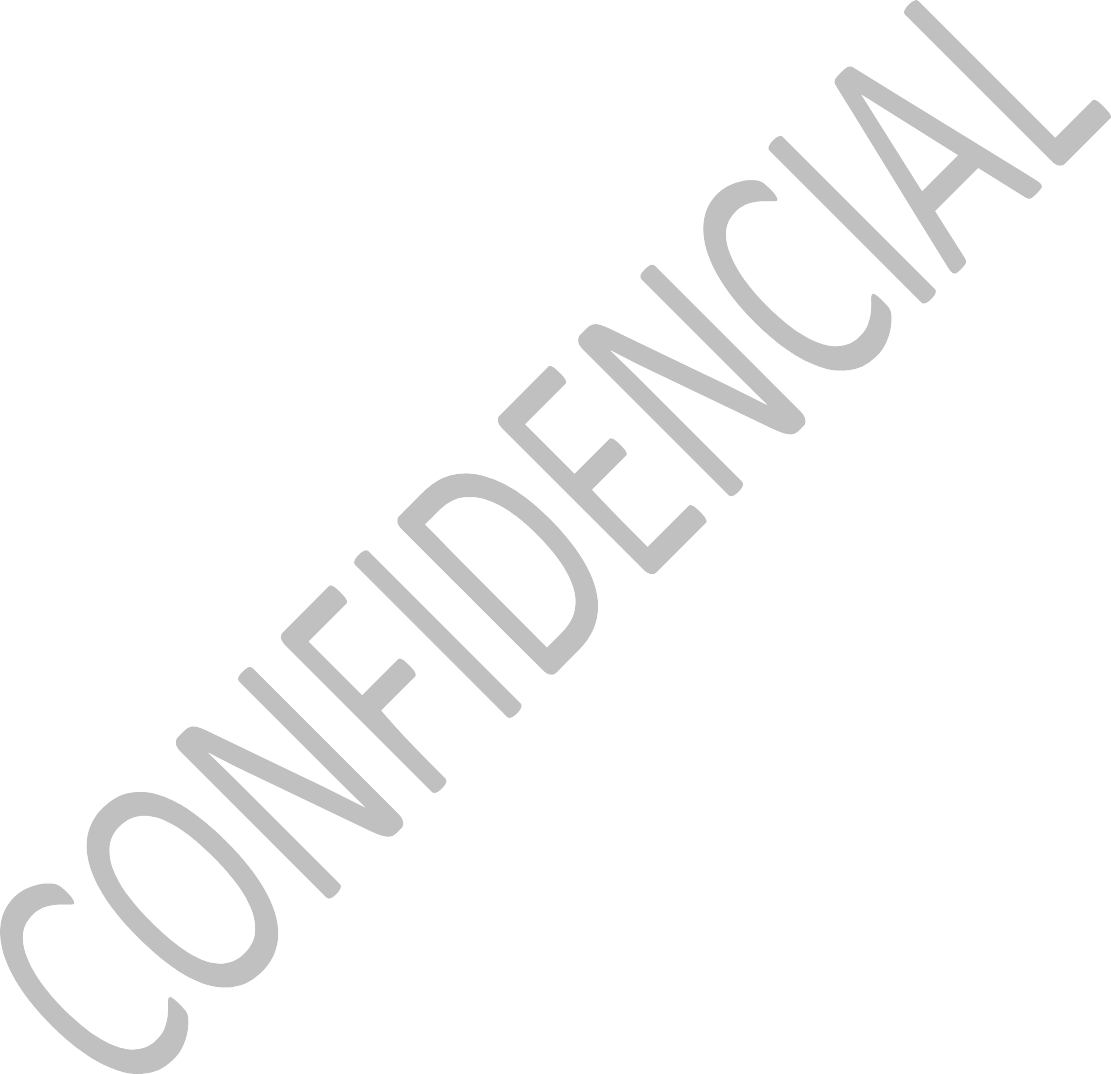 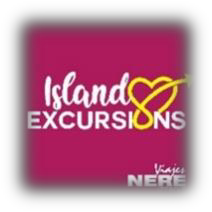 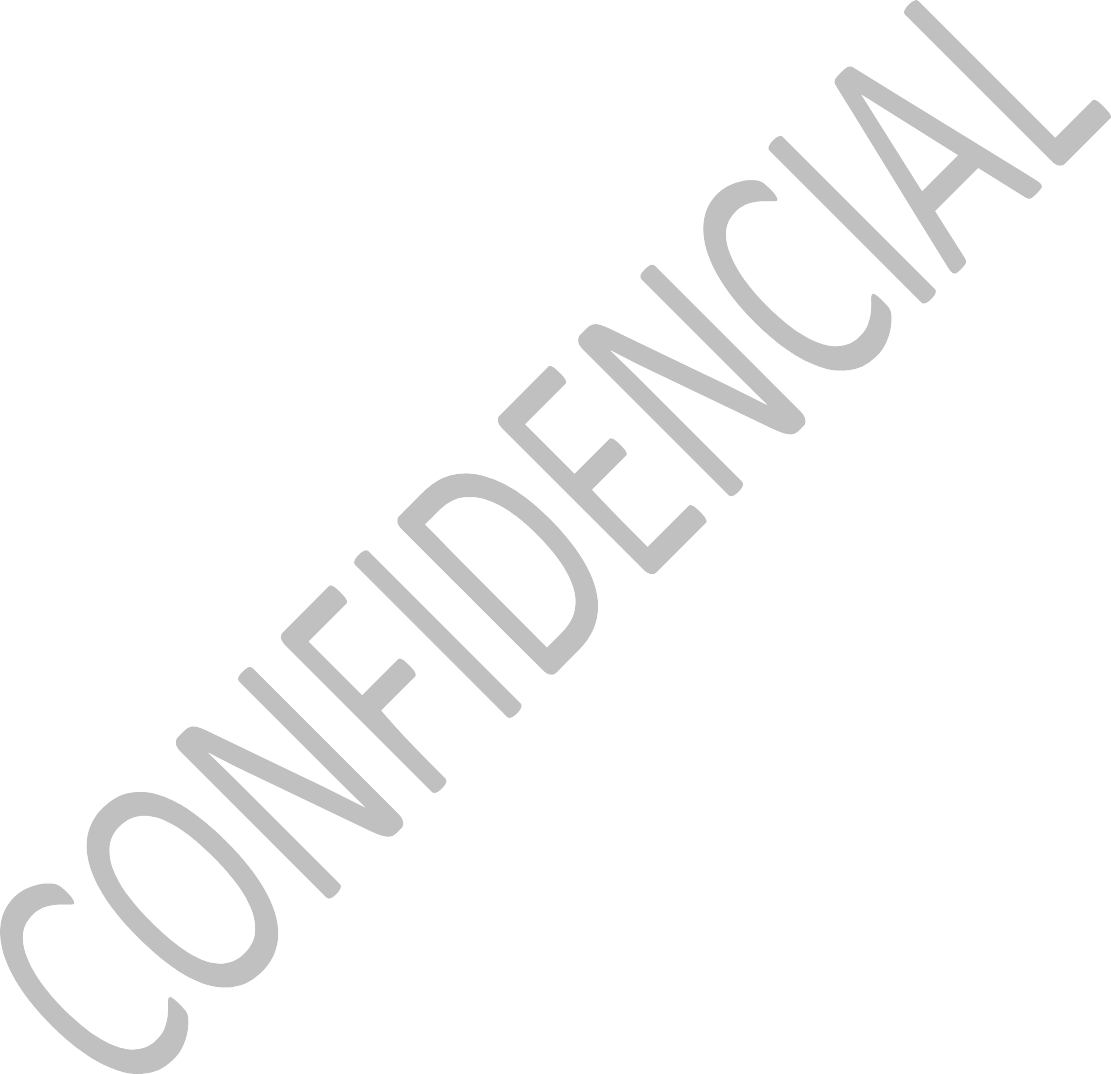 4 HORAS PRIVADO	740,00	7 HORAS DIA ENTERO	980,00		2 HORAS SUNSET	480,00		BARCO DIAMANT – Lancha rápida	3 horasNiños: 0-12 años65,0045,00YATE SKYLINE CRUISER	3 HORAS COMPARTIDO70,0050,002 HORAS PRIVADO	390,00		3  HORAS PRIVADO	508,00		BAT4ALL-BARCO ACCESIBLE MINUSVALIDOS	3 HORAS COMPARTIDO Niños de 3-12 años60,0051,00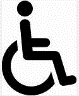 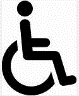 3 HORAS PRIVADO	450,00		PESCABUCEOBUCEO- BIG FISH DIVE CENTEREXCURSIÓNEXCURSIÓNÁrÁrLA GOMERA  FRED OLSEN szigettúra la GoméráraLA GOMERA  FRED OLSEN szigettúra la GoméráraNiños de 4-11 años Bebe 0-3 años.Niños de 4-11 años Bebe 0-3 años.89,0060,7515,5089,0060,7515,50SANTA CRUZ + TAGANANA + LA LAGUNA BuszkirándulásSANTA CRUZ + TAGANANA + LA LAGUNA BuszkirándulásNiños de 2-11 años.Niños de 2-11 años.34,0021,0034,0021,00VUELTA A LA ISLA sziget kör BuszkirándulásVUELTA A LA ISLA sziget kör BuszkirándulásNiños de 2-11 años.Niños de 2-11 años.32,0017,0032,0017,00TEIDE + ICOD + GARACHICO + MASCA  BuszkirándulásTEIDE + ICOD + GARACHICO + MASCA  BuszkirándulásNiños de 2-11 años.Niños de 2-11 años.39,5022,5039,5022,50TEIDE+OROTAVA+PISCINAS NATURALES+GIGANTES BuszosTEIDE+OROTAVA+PISCINAS NATURALES+GIGANTES BuszosNiños de 2-11 años.Niños de 2-11 años.39,5022,5039,5022,50PARQUE NACIONAL DEL TEIDE Mañana BuszosPARQUE NACIONAL DEL TEIDE Mañana BuszosNiños de 2-11 años.Niños de 2-11 años.27,0015,0027,0015,00TEIDE 1/ DÍA Tarde(Opción teleférico –NO INCLUIDO EN PRECIO)TEIDE 1/ DÍA Tarde(Opción teleférico –NO INCLUIDO EN PRECIO)Niños de 2-11 años.Niños de 2-11 años.28,0016,0028,0016,00TELEFÉRICO ( Sólo válido con excursión Teide ½ día)TELEFÉRICO ( Sólo válido con excursión Teide ½ día)Niños de 3-13 añosNiños de 3-13 años38,0019,0038,0019,00PUERTO DE LA CRUZPUERTO DE LA CRUZNiños de 2-11 años.Niños de 2-11 años.22,0016,0022,0016,00LORO PARQUE + BUSLORO PARQUE + BUSNiños de 6-11 años-Bebe 2-5 años.Niños de 6-11 años-Bebe 2-5 años.AD 55,00NI 38,00BB 10,00AD 55,00NI 38,00BB 10,00TWIN + BUS (Loro + Siam) Ikerjegy busszalTWIN + BUS (Loro + Siam) Ikerjegy busszalNiños de 6-11 años-Bebe 2-5 años.Niños de 6-11 años-Bebe 2-5 años.AD 85,00NI 59,00BB 10,00AD 85,00NI 59,00BB 10,00SOLO TRANSFER LORO PARQUE csak busz a parkbaSOLO TRANSFER LORO PARQUE csak busz a parkbaNiños de 2-11 años.Niños de 2-11 años.15,0010,0015,0010,00ELEGANT TOURELEGANT TOURCABRIO BUS MASCA + TEIDE VIP 0-1 GRATISCABRIO BUS MASCA + TEIDE VIP 0-1 GRATIS67,00TEIDE MASCA POLACO0-1 GRATIS Niños de 2-11 añosTEIDE MASCA POLACO0-1 GRATIS Niños de 2-11 años55,0027,50OROTAVA Y LA LAGUNA POLACO0-1 GRATIS Niños de 2-11 añosOROTAVA Y LA LAGUNA POLACO0-1 GRATIS Niños de 2-11 años55,0027,50VUELTA ISLA + LORO PARQUE POLACO( LORO PARQUE HAY QUE PAGAR APARTE)VUELTA ISLA + LORO PARQUE POLACO( LORO PARQUE HAY QUE PAGAR APARTE)44,0022,00LA GOMERA POLACO 0-3 BEBENiños 4-11 añosLA GOMERA POLACO 0-3 BEBENiños 4-11 años105,0062,0015,10LORO PARQUE (csak belépö)  Niños de 6-11 añosLORO PARQUE (csak belépö)  Niños de 6-11 añosAD 40,00NI 28,00SIAM PARK (Belépöjegy)   Niños de 3-11 añosSIAM PARK (Belépöjegy)   Niños de 3-11 añosAD 40,00NI 28,00SIAM PARK + Bus ( Desde Gigantes-Playa Paraíso)SIAM PARK + Bus ( Desde Gigantes-Playa Paraíso)50,0035,00SOLO BUS SIAM PARK ( Desde Gigantes-Playa Paraíso)SOLO BUS SIAM PARK ( Desde Gigantes-Playa Paraíso)10,007,00SIAM PARK + Bus ( Desde Golf Del sur)SIAM PARK + Bus ( Desde Golf Del sur)48,0034,00SOLO BUS SIAM PARK ( Desde Golf Del sur)SOLO BUS SIAM PARK ( Desde Golf Del sur)8,006,00TWIN TICKET (LORO+SIAM)  Niños de 6-11 añosTWIN TICKET (LORO+SIAM)  Niños de 6-11 añosAD 70,00NI 49,00LORO PARQUE PREMIUM(Previa reserva) Incluye: Entrada + Discovery tour + menú turístico y asientos reservados en shows. Niños de 6-11 años-BB de 3-5 años.LORO PARQUE PREMIUM(Previa reserva) Incluye: Entrada + Discovery tour + menú turístico y asientos reservados en shows. Niños de 6-11 años-BB de 3-5 años.AD 65,00NI 43,00BB 16,00SIAM PARK PREMIUMNiños de 3-11 añosIncluye: Entrada + taquilla + toalla y menú turístico.SIAM PARK PREMIUMNiños de 3-11 añosIncluye: Entrada + taquilla + toalla y menú turístico.AD 59,00NI 41,00TWIN TICKET PREMIUMIncluye: Siam: Entrada+ taquilla+ toalla+ menú. Loro: Entrada + Discovery tour + menú turístico + asientos reservados.Bebe: 2-5 años TIENEN QUE COMPRAR LORO Y SIAM UPGRADETWIN TICKET PREMIUMIncluye: Siam: Entrada+ taquilla+ toalla+ menú. Loro: Entrada + Discovery tour + menú turístico + asientos reservados.Bebe: 2-5 años TIENEN QUE COMPRAR LORO Y SIAM UPGRADEAD 116,00NI 79,00BB 32,00UPGRADE LORO PARQUEIncluye: Comida + Discovery tour. Niños: 2-11 añosUPGRADE LORO PARQUEIncluye: Comida + Discovery tour. Niños: 2-11 añosAD 27,00NI 17,00UPGRADE SIAM PARKIncluye: Comida + taquilla + toalla. Niños: 2-11 añosUPGRADE SIAM PARKIncluye: Comida + taquilla + toalla. Niños: 2-11 añosAD 21,00NI 15,00SIAM PARK ALL INCLUSIVEIncluye: Entrada, taquilla, toalla, flotador, comida y bebida ilimitada y FAST PASS.SIAM PARK ALL INCLUSIVEIncluye: Entrada, taquilla, toalla, flotador, comida y bebida ilimitada y FAST PASS.149,00LORO PARQUE + DISCOVERY TOUR (Previa reserva) 	Tienen que estar antes de las 11:00 en el loro parque.AD 52,00NI 36,00SIAM PARK + COMIDANiños de 3-11 añosAD 54,00NI 36,00LORO PARQUE+COMIDAAD 54,00LORO PARQUE+COMIDANI 36,00Niños de 6-11 años BB de 3-5 años.BB 8,00ENTRADA + BRUNELLISAD 85,00ENTRADA + BRUNELLISNI 50,00Champagne Club (precio para 2pax)Incluye: servicio all inclusive	+ cama balinesa +1botella de champagne.370,00CABAÑA VIP SIAM 4PAX (MAX 6)Incluye: Entradas (4pax), servicio de todo incluido, flotadores y acceso preferente a las atracciones.590,00CASA VIP SIAM 6PAX (MAX10)Incluye: Entradas (6pax), servicio de todo incluido, flotadores y acceso preferente a las atracciones.885,00VILLA VIP SIAM 8PAX (MAX 15)Incluye: Entradas (8pax), servicio de todo incluido, flotadores y acceso preferente a las atracciones. PARA INCLUIR UNA PERSONA MAS DEBE COMPRAR ALL INCLUSIVE1.180,00PAX EXTRA EN CABAÑA/CASA/VILLA VIP149,00AQUALAND30,00Niños de 5-10 años  BB 3-4 años22,00Niños de 5-10 años  BB 3-4 años12,50JUNGLE PARK30,00Niños de 5-10 años  BB 3-4 años22,00Niños de 5-10 años  BB 3-4 años11,00FUN TRIP (AQUALAND + JUNGLE PARK)42,00FUN TRIP (AQUALAND + JUNGLE PARK)32,00Niños de 5-10 años	BB 3-4 años15,50CAMEL PARK - Niños: 3-11 añosCAMEL PARK Pack 122,0020 min Safari + plátanos eco + aperitivo: bebida + frutos secos22,00+ 1 foto11,00CAMEL PARK Pack 228,0040 min safari + plátanos eco + aperitivo: bebida+ frutos secos +28,001 foto14,00CAMEL PARK Pack 342,0040 min Safari + menú canario (papas arrugadas con mojo +42,00pollo salmorejo + ensalada + cou-cous + bebida + postre)21,00CAMEL PARK18,0020 min Safari + plátanos eco9,00SOLO VISITA CAMELLOS Y MINI GRANJA5,00SOLO VISITA CAMELLOS Y MINI GRANJA3,00FINCA LAS MARGARITAS-BANANA EXPERIENCEIncluye degustación. Niños de 4-12 años.Incluye degustación. Niños de 4-12 años.Incluye degustación. Niños de 4-12 años.Incluye degustación. Niños de 4-12 años.Incluye degustación. Niños de 4-12 años.10,708,5510,708,5510,708,55ESTRELLAS Y TEIDE (VOLCANO TEIDE)ESTRELLAS Y TEIDE (VOLCANO TEIDE)ESTRELLAS Y TEIDE (VOLCANO TEIDE)ESTRELLAS Y TEIDE (VOLCANO TEIDE)ESTRELLAS Y TEIDE (VOLCANO TEIDE)SUNSET & STAR TEIDE + BUS (SIN PICNIC)Niños de 8 - 13 añosSUNSET & STAR TEIDE + BUS (SIN PICNIC)Niños de 8 - 13 añosSUNSET & STAR TEIDE + BUS (SIN PICNIC)Niños de 8 - 13 añosSUNSET & STAR TEIDE + BUS (SIN PICNIC)Niños de 8 - 13 añosSUNSET & STAR TEIDE + BUS (SIN PICNIC)Niños de 8 - 13 años114,0094,00114,0094,00114,0094,00SUNSET & STAR TEIDE+ BUS (CON PICNIC)Niños de 8 - 13 añosSUNSET & STAR TEIDE+ BUS (CON PICNIC)Niños de 8 - 13 añosSUNSET & STAR TEIDE+ BUS (CON PICNIC)Niños de 8 - 13 añosSUNSET & STAR TEIDE+ BUS (CON PICNIC)Niños de 8 - 13 añosSUNSET & STAR TEIDE+ BUS (CON PICNIC)Niños de 8 - 13 años128,50108,50128,50108,50128,50108,50SUBIDA AL PICO + TELEFERICOIncluye: Permiso al acceso al cráter	Niños de 3-13 añosSUBIDA AL PICO + TELEFERICOIncluye: Permiso al acceso al cráter	Niños de 3-13 añosSUBIDA AL PICO + TELEFERICOIncluye: Permiso al acceso al cráter	Niños de 3-13 añosSUBIDA AL PICO + TELEFERICOIncluye: Permiso al acceso al cráter	Niños de 3-13 añosSUBIDA AL PICO + TELEFERICOIncluye: Permiso al acceso al cráter	Niños de 3-13 años111,0055,50111,0055,50111,0055,50OBSERVACIÓN ASTRONÓMICA (no incluye transporte) Niños de 8 - 13 añosOBSERVACIÓN ASTRONÓMICA (no incluye transporte) Niños de 8 - 13 añosOBSERVACIÓN ASTRONÓMICA (no incluye transporte) Niños de 8 - 13 añosOBSERVACIÓN ASTRONÓMICA (no incluye transporte) Niños de 8 - 13 añosOBSERVACIÓN ASTRONÓMICA (no incluye transporte) Niños de 8 - 13 años38,0033,0038,0033,0038,0033,00NIGHT SKIES TENERIFENIGHT SKIES TENERIFEINCLUYE MENU + RECOGIDA + CAVA + FOTOS GRATISNiños 4-13 añosINCLUYE MENU + RECOGIDA + CAVA + FOTOS GRATISNiños 4-13 añosINCLUYE MENU + RECOGIDA + CAVA + FOTOS GRATISNiños 4-13 añosINCLUYE MENU + RECOGIDA + CAVA + FOTOS GRATISNiños 4-13 añosINCLUYE MENU + RECOGIDA + CAVA + FOTOS GRATISNiños 4-13 añosAd 85,00Ni 45,00Ad 85,00Ni 45,00Ad 85,00Ni 45,00TEIDE BY NIGHT (Elegant)TEIDE BY NIGHT (Elegant)TEIDE BY NIGHT (Elegant)TEIDE BY NIGHT (Elegant)TEIDE BY NIGHT (Elegant)TEIDE BY NIGHT + COMIDA EN INGLESTEIDE BY NIGHT + COMIDA EN INGLESTEIDE BY NIGHT + COMIDA EN INGLESTEIDE BY NIGHT + COMIDA EN INGLESTEIDE BY NIGHT + COMIDA EN INGLESTEIDE BY NIGHT + COMIDA EN INGLESTEIDE BY NIGHT + COMIDA EN INGLESTEIDE BY NIGHT + COMIDA EN INGLESTEIDE BY NIGHT + COMIDA EN INGLESTEIDE BY NIGHT + COMIDA EN INGLES89,00TEIDE BY NIGHT FAMILY + COMIDA EN INGLESTEIDE BY NIGHT FAMILY + COMIDA EN INGLESTEIDE BY NIGHT FAMILY + COMIDA EN INGLESTEIDE BY NIGHT FAMILY + COMIDA EN INGLESTEIDE BY NIGHT FAMILY + COMIDA EN INGLES89,0055,00TEIDE BY NIGHT + COMIDA(ALEMÁN HOLANDES FRANCES ESPAÑOL)TEIDE BY NIGHT + COMIDA(ALEMÁN HOLANDES FRANCES ESPAÑOL)TEIDE BY NIGHT + COMIDA(ALEMÁN HOLANDES FRANCES ESPAÑOL)TEIDE BY NIGHT + COMIDA(ALEMÁN HOLANDES FRANCES ESPAÑOL)TEIDE BY NIGHT + COMIDA(ALEMÁN HOLANDES FRANCES ESPAÑOL)76,5047,0076,5047,0076,5047,00TEIDE BY NIGHT (ALEMÁN HOLANDES FRANCES ESPAÑOL)TEIDE BY NIGHT (ALEMÁN HOLANDES FRANCES ESPAÑOL)TEIDE BY NIGHT (ALEMÁN HOLANDES FRANCES ESPAÑOL)TEIDE BY NIGHT (ALEMÁN HOLANDES FRANCES ESPAÑOL)TEIDE BY NIGHT (ALEMÁN HOLANDES FRANCES ESPAÑOL)59,0029,5059,0029,5059,0029,50CASTILLO CON CENA + BUS	Niños de 2-13 años  Cena: Crema de verduras, pechuga de pollo, papas, zanahorias, salsa de champiñones, helado, vino tinto o blanco, agua y naranjadaCASTILLO CON CENA + BUS	Niños de 2-13 años  Cena: Crema de verduras, pechuga de pollo, papas, zanahorias, salsa de champiñones, helado, vino tinto o blanco, agua y naranjadaCASTILLO CON CENA + BUS	Niños de 2-13 años  Cena: Crema de verduras, pechuga de pollo, papas, zanahorias, salsa de champiñones, helado, vino tinto o blanco, agua y naranjadaCASTILLO CON CENA + BUS	Niños de 2-13 años  Cena: Crema de verduras, pechuga de pollo, papas, zanahorias, salsa de champiñones, helado, vino tinto o blanco, agua y naranjadaCASTILLO CON CENA + BUS	Niños de 2-13 años  Cena: Crema de verduras, pechuga de pollo, papas, zanahorias, salsa de champiñones, helado, vino tinto o blanco, agua y naranjada51,5031,5051,5031,5051,5031,50CASTILLO CON CENA SIN BUSNiños de 3-13 añosCena: Crema de verduras, pechuga de pollo, papas, zanahorias, salsa de champiñones, helado, vino tinto o blanco, agua y naranjadaCASTILLO CON CENA SIN BUSNiños de 3-13 añosCena: Crema de verduras, pechuga de pollo, papas, zanahorias, salsa de champiñones, helado, vino tinto o blanco, agua y naranjadaCASTILLO CON CENA SIN BUSNiños de 3-13 añosCena: Crema de verduras, pechuga de pollo, papas, zanahorias, salsa de champiñones, helado, vino tinto o blanco, agua y naranjadaCASTILLO CON CENA SIN BUSNiños de 3-13 añosCena: Crema de verduras, pechuga de pollo, papas, zanahorias, salsa de champiñones, helado, vino tinto o blanco, agua y naranjadaCASTILLO CON CENA SIN BUSNiños de 3-13 añosCena: Crema de verduras, pechuga de pollo, papas, zanahorias, salsa de champiñones, helado, vino tinto o blanco, agua y naranjada42,0024,5042,0024,5042,0024,50FLAMENCO SHOW FLAMENCO SHOW FLAMENCO SHOW FLAMENCO SHOW FLAMENCO SHOW FLAMENCO SHOWFLAMENCO SHOWFLAMENCO SHOWFLAMENCO SHOWFLAMENCO SHOW27,0017,0027,0017,0027,0017,00FLAMENCO SHOW + BUSFLAMENCO SHOW + BUSFLAMENCO SHOW + BUSFLAMENCO SHOW + BUSFLAMENCO SHOW + BUS36,5024,0036,5024,0036,5024,00FLAMENCO SHOW VIPFLAMENCO SHOW VIPFLAMENCO SHOW VIPFLAMENCO SHOW VIPFLAMENCO SHOW VIP32,0019,5032,0019,5032,0019,50FLAMENCO SHOW ZONA VIP + BUSFLAMENCO SHOW ZONA VIP + BUSFLAMENCO SHOW ZONA VIP + BUSFLAMENCO SHOW ZONA VIP + BUSFLAMENCO SHOW ZONA VIP + BUS41,5026,5041,5026,5041,5026,50XANADU GLADIUXXANADU GLADIUXXANADU GLADIUXXANADU GLADIUXXANADU GLADIUXMiércoles,Viernes & Domingo (Niños 3-12 años)Miércoles,Viernes & Domingo (Niños 3-12 años)Miércoles,Viernes & Domingo (Niños 3-12 años)XANADU GLADIUX TRANSPORTE + Cena:XANADU GLADIUX TRANSPORTE + Cena:XANADU GLADIUX TRANSPORTE + Cena:Gofio+crema de verduras+parrillada+papas +mojo+pan+vinoGofio+crema de verduras+parrillada+papas +mojo+pan+vinoGofio+crema de verduras+parrillada+papas +mojo+pan+vino57,00de la casa+cerveza+aguade la casa+cerveza+aguade la casa+cerveza+agua32,00XANADU GLADIUX SIN TRANSPORTE + Cena:XANADU GLADIUX SIN TRANSPORTE + Cena:XANADU GLADIUX SIN TRANSPORTE + Cena:Gofio+crema de verduras+parrillada+papas+mojo+pan+vino+Gofio+crema de verduras+parrillada+papas+mojo+pan+vino+Gofio+crema de verduras+parrillada+papas+mojo+pan+vino+50,00cerveza y aguacerveza y aguacerveza y agua25,00MHT – Transzfesztita show lunes, miércoles & viernesMHT – Transzfesztita show lunes, miércoles & viernesMHT – Transzfesztita show lunes, miércoles & viernes49,00MHT SHOW + CENA + vacsoraMHT SHOW + CENA + vacsoraMHT SHOW + CENA + vacsora34,00MHT+CENA+TRANSPORTE+vacsora és busz transzferMHT+CENA+TRANSPORTE+vacsora és busz transzferMHT+CENA+TRANSPORTE+vacsora és busz transzfer59,0044,00A COMPAS FLAMENCO SHOWA COMPAS FLAMENCO SHOWA COMPAS FLAMENCO SHOWSECTOR ASECTOR ASECTOR AINCLUYE APERITIVO + COPA CAVAINCLUYE APERITIVO + COPA CAVAINCLUYE APERITIVO + COPA CAVA59,00SECTOR BSECTOR BSECTOR BINCLUYE APERITIVO + COPA CAVAINCLUYE APERITIVO + COPA CAVAINCLUYE APERITIVO + COPA CAVA49,00SECTOR CSECTOR CSECTOR CINCLUYE APERITIVO + COPA CAVAINCLUYE APERITIVO + COPA CAVAINCLUYE APERITIVO + COPA CAVA39,00VIPVIPVIPINCLUYE APERITIVO + COPA CAVAINCLUYE APERITIVO + COPA CAVAINCLUYE APERITIVO + COPA CAVA65,00SCANDALL DINNER SHOWSCANDALL DINNER SHOWSCANDALL DINNER SHOWSCANDALL DINNER SHOWSCANDALL DINNER SHOWSCANDALL DINNER SHOWSTANDAR69,0069,00GOLDEN ORO89,0089,00PLATINO109,00109,00CHINESE LANTERN WORLDLIGHT SHOW CHINESE LANTERN WORLD20,0020,00(Niños de 3- 11 años)16,0016,00LIGHT SHOW CHINESE LANTERN WORLD - OFERTA 2 ADULTOS+ 1 NIÑO53,0053,00LIGHT SHOW CHINESE LANTERN WORLD - OFERTA 2 ADULTOS+ 2 NIÑOS68,0068,003 HORAS (BUS+SANDWICH+BEBIDAS)39,00Niños de 5 a 12 años.  0-4 AÑOS GRATIS19,504,5 HORAS (BUS + BEBIDAS + ALMUERZO)49,00Niños de 5 a 12 años  0-4 AÑOS GRATIS24,50NOSTRAMO (Royal delfín)ROYAL DELFIN 2 HORAS27,00Niños de 4-11 años13,50ROYAL DELFIN 3HORAS Niños de 4-11 añosIncluye: ensalada, arroz blanco con verduras, albóndigas con salsa de tomate. Pan, fruta, cerveza, sangría, refrescos, zumo de naranja y agua.47,0023,50ROYAL DELFIN 4 HORAS Y ½Niños de 4-11 añosIncluye: ensalada, arroz blanco con verduras, albóndigas con salsa de tomate. Pan, fruta, cerveza, sangría, refrescos, zumo de naranja y agua.58,0029,00SKYLINE – SAILING3 HORAS - Incluye Snack + bebidas. Niños de 4-10 años  0-3 FREE50,0025,00PRIVADO  Incluye Snack + bebidas. HASTA 3 horasHASTA 4 horasHASTA 6 horasHASTA 7 horas350,00410,00580,00670,00TENERIFE SAILING CHARTERS vitorlások3 HORAS - Incluye Snack + bebidas. Niños de 3-10 años65,0045,003 HORAS PRIVADO (GRAN AZOR MAX 9 PAX)Incluye Snack + bebidas495,006 HORAS PRIVADO (GRAN AZOR MAX 9 PAX)Incluye Snack + bebidas935,003 HORAS PRIVADO (PECAZUL MAX 11 PAX)Incluye Snack + bebidas595,006 HORAS PRIVADO (PECAZUL MAX 11 PAX)Incluye Snack + bebidas1.095,00NO WORRIES 2H PRIVADOINCLUYE RECOGIDA + CAVA DE BIENVENIDA + BEBIDAS + PAELLA O POLLO CON PAPAS CANARIAS + TAPAS SNACKS + FRUTA + EQUIPAMIENTO PARA SNORKEL595,00NO WORRIES 3H PRIVADOINCLUYE RECOGIDA + CAVA DE BIENVENIDA + BEBIDAS + PAELLA O POLLO CON PAPAS CANARIAS + TAPAS SNACKS + FRUTA + EQUIPAMIENTO PARA SNORKEL825,00NO WORRIES 4H PRIVADOINCLUYE RECOGIDA + CAVA DE BIENVENIDA + BEBIDAS + PAELLA O POLLO CON PAPAS CANARIAS + TAPAS SNACKS + FRUTA + EQUIPAMIENTO PARA SNORKEL1065,00NO WORRIES 6H PRIVADOINCLUYE RECOGIDA + CAVA DE BIENVENIDA + BEBIDAS + PAELLA O POLLO CON PAPAS CANARIAS + TAPAS SNACKS + FRUTA + EQUIPAMIENTO PARA SNORKEL1595,00NO WORRIES 8H PRIVADOINCLUYE RECOGIDA + CAVA DE BIENVENIDA + BEBIDAS + PAELLA O POLLO CON PAPAS CANARIAS + TAPAS SNACKS + FRUTA + EQUIPAMIENTO PARA SNORKEL1995,00MUST CAT 3 HORAS43,00Niños 4-12 años21,504.5 HORAS57,00Niños 4-12 años28,50WATER SPORTS TENERIFEOPERA 60 TICKET BY TICKET    MST 3 HORAS65,00Niños 3-11 años  (Incluye bebidas + almuerzo)40,00OPERA 33 -  3 HORAS PRIVADO Max. 10 PAXIncluye: Bebidas + canapés450,00Hora extra 280,00OPERA 33 -  2 HORAS PRIVADO Max. 10 PAXIncluye: Bebidas + canapés350,00OPERA 60  - 3 HORAS PRIVADO Max. 25 PAXIncluye: Refrescos, cerveza, cava, vino blanco y agua + Pollo800,00Hora extraasado, arroz con verduras, papas arrugadas y pan180,00BARCO BAHRIYELI 2 HORAS25,00Niños 6-11 años – SIN BUS12,00MOLA MOLA (VELERO)Vitorlás3 HORAS (Snack + bebidas + fruta)60,00Niños de 6-11 años30,00Bebes 0-5 años25,003 HORAS PRIVADO (Max. 11 PAX) (Snack + bebidas + fruta)440,00MONTE CRISTO CATAMARANMONTE CRISTO 3 HORAS65,00Niños de 1–11 años	Incluye: Bebida + Comida + Snorkel49,00NEPTUNOSHOGUN 5 HORAS	Niños de 5 – 11años53,00SHOGUN 5 HORAS	Niños de 5 – 11años26,50PETER PAN 2 HORAS27,00PETER PAN 2 HORAS13,50PETER PAN 3 HORAS42,00PETER PAN 3 HORAS21,00TIGRESA LUXURY3 HORAS  Incluye: Cava de bienvenida, avistamientos de cetáceos, baño y snorkel en la playa de El Puertito o Diego Hernández, refrescos y vino blanco y/o rosado, jamón ibérico de bellota, queso curado y frutas. (NO INCLUYE COMBUSTIBLE)1.800WHITE TENERIFEVELERO- TICKET BY TICKET58,00VELERO- TICKET BY TICKET38,00NIÑOS DE 3-9 AÑOS  BB 0-2 AÑOS3,003 HORAS PRIVADO650,006 HORAS PRIVADO950,008 HORAS PRIVADO8 HORAS PRIVADO8 HORAS PRIVADO8 HORAS PRIVADO8 HORAS PRIVADO8 HORAS PRIVADO8 HORAS PRIVADO8 HORAS PRIVADO8 HORAS PRIVADO1250,00ECO CATAMARÁN- WHITE TENERIFE TICKET BY TICKET 3H NIÑOS DE 3-9 AÑOSECO CATAMARÁN- WHITE TENERIFE TICKET BY TICKET 3H NIÑOS DE 3-9 AÑOSECO CATAMARÁN- WHITE TENERIFE TICKET BY TICKET 3H NIÑOS DE 3-9 AÑOSECO CATAMARÁN- WHITE TENERIFE TICKET BY TICKET 3H NIÑOS DE 3-9 AÑOSECO CATAMARÁN- WHITE TENERIFE TICKET BY TICKET 3H NIÑOS DE 3-9 AÑOSECO CATAMARÁN- WHITE TENERIFE TICKET BY TICKET 3H NIÑOS DE 3-9 AÑOSECO CATAMARÁN- WHITE TENERIFE TICKET BY TICKET 3H NIÑOS DE 3-9 AÑOSECO CATAMARÁN- WHITE TENERIFE TICKET BY TICKET 3H NIÑOS DE 3-9 AÑOSECO CATAMARÁN- WHITE TENERIFE TICKET BY TICKET 3H NIÑOS DE 3-9 AÑOS45,0028,00ECO CATAMARÁN- WHITE TENERIFE TICKET BY TICKET 5H NIÑOS DE 3-9 AÑOSECO CATAMARÁN- WHITE TENERIFE TICKET BY TICKET 5H NIÑOS DE 3-9 AÑOSECO CATAMARÁN- WHITE TENERIFE TICKET BY TICKET 5H NIÑOS DE 3-9 AÑOSECO CATAMARÁN- WHITE TENERIFE TICKET BY TICKET 5H NIÑOS DE 3-9 AÑOSECO CATAMARÁN- WHITE TENERIFE TICKET BY TICKET 5H NIÑOS DE 3-9 AÑOSECO CATAMARÁN- WHITE TENERIFE TICKET BY TICKET 5H NIÑOS DE 3-9 AÑOSECO CATAMARÁN- WHITE TENERIFE TICKET BY TICKET 5H NIÑOS DE 3-9 AÑOSECO CATAMARÁN- WHITE TENERIFE TICKET BY TICKET 5H NIÑOS DE 3-9 AÑOSECO CATAMARÁN- WHITE TENERIFE TICKET BY TICKET 5H NIÑOS DE 3-9 AÑOS57,0035,00FLIPPER UNOFLIPPER UNOFLIPPER UNOFLIPPER UNOFLIPPER UNOFLIPPER UNOFLIPPER UNOFLIPPER UNOFLIPPER UNOFLIPPER UNO LOS GIGANTES 3H + BUSNiños de 2-12 años    Incluye: barra libre + paellaFLIPPER UNO LOS GIGANTES 3H + BUSNiños de 2-12 años    Incluye: barra libre + paellaFLIPPER UNO LOS GIGANTES 3H + BUSNiños de 2-12 años    Incluye: barra libre + paellaFLIPPER UNO LOS GIGANTES 3H + BUSNiños de 2-12 años    Incluye: barra libre + paellaFLIPPER UNO LOS GIGANTES 3H + BUSNiños de 2-12 años    Incluye: barra libre + paellaFLIPPER UNO LOS GIGANTES 3H + BUSNiños de 2-12 años    Incluye: barra libre + paellaFLIPPER UNO LOS GIGANTES 3H + BUSNiños de 2-12 años    Incluye: barra libre + paellaFLIPPER UNO LOS GIGANTES 3H + BUSNiños de 2-12 años    Incluye: barra libre + paellaFLIPPER UNO LOS GIGANTES 3H + BUSNiños de 2-12 años    Incluye: barra libre + paella44,0022,00FLIPPER UNO LOS GIGANTES  3HNiños de 2-12 años    Incluye: barra libre + paellaFLIPPER UNO LOS GIGANTES  3HNiños de 2-12 años    Incluye: barra libre + paellaFLIPPER UNO LOS GIGANTES  3HNiños de 2-12 años    Incluye: barra libre + paellaFLIPPER UNO LOS GIGANTES  3HNiños de 2-12 años    Incluye: barra libre + paellaFLIPPER UNO LOS GIGANTES  3HNiños de 2-12 años    Incluye: barra libre + paellaFLIPPER UNO LOS GIGANTES  3HNiños de 2-12 años    Incluye: barra libre + paellaFLIPPER UNO LOS GIGANTES  3HNiños de 2-12 años    Incluye: barra libre + paellaFLIPPER UNO LOS GIGANTES  3HNiños de 2-12 años    Incluye: barra libre + paellaFLIPPER UNO LOS GIGANTES  3HNiños de 2-12 años    Incluye: barra libre + paella36,0018,00MPC YACHT CHARTER LOS GIGANTES ( MOJO PICÓN)MPC YACHT CHARTER LOS GIGANTES ( MOJO PICÓN)MPC YACHT CHARTER LOS GIGANTES ( MOJO PICÓN)MPC YACHT CHARTER LOS GIGANTES ( MOJO PICÓN)MPC YACHT CHARTER LOS GIGANTES ( MOJO PICÓN)MPC YACHT CHARTER LOS GIGANTES ( MOJO PICÓN)MPC YACHT CHARTER LOS GIGANTES ( MOJO PICÓN)3 HORAS3 HORAS3 HORAS3 HORAS3 HORAS3 HORAS3 HORAS3 HORAS3 HORAS65,0045,003 HORAS PRIVADO3 HORAS PRIVADO3 HORAS PRIVADO3 HORAS PRIVADO3 HORAS PRIVADO3 HORAS PRIVADO3 HORAS PRIVADO3 HORAS PRIVADO3 HORAS PRIVADO500,006 HORAS PRIVADO6 HORAS PRIVADO6 HORAS PRIVADO6 HORAS PRIVADO6 HORAS PRIVADO6 HORAS PRIVADO6 HORAS PRIVADO6 HORAS PRIVADO6 HORAS PRIVADO900,00VULCANO OCEAN CHARTERVULCANO OCEAN CHARTERVULCANO OCEAN CHARTER60,0045,003 HORAS COMPARTIDO3 HORAS COMPARTIDO60,0045,00500,003 HORAS PRIVADO STANDARD3 HORAS PRIVADO STANDARD3 HORAS PRIVADO STANDARD3 HORAS PRIVADO STANDARD500,00600,003 HORAS PRIVADO PREMIUM3 HORAS PRIVADO PREMIUM3 HORAS PRIVADO PREMIUM3 HORAS PRIVADO PREMIUM600,001000,006 HORAS PRIVADO STANDARD6 HORAS PRIVADO STANDARD6 HORAS PRIVADO STANDARD6 HORAS PRIVADO STANDARD6 HORAS PRIVADO STANDARD1000,001200,006 HORAS PRIVADO PREMIUM6 HORAS PRIVADO PREMIUM6 HORAS PRIVADO PREMIUM6 HORAS PRIVADO PREMIUM1200,00OM SAILING EXPERIENCE ( Max 12 pax)OM SAILING EXPERIENCE ( Max 12 pax)OM SAILING EXPERIENCE ( Max 12 pax)OM SAILING EXPERIENCE ( Max 12 pax)OM SAILING EXPERIENCE ( Max 12 pax)OM SAILING EXPERIENCE ( Max 12 pax)3 HORAS COMPARTIDONiños 2-10 años3 HORAS COMPARTIDONiños 2-10 años3 HORAS COMPARTIDONiños 2-10 años3 HORAS COMPARTIDONiños 2-10 años3 HORAS COMPARTIDONiños 2-10 años3 HORAS COMPARTIDONiños 2-10 años3 HORAS COMPARTIDONiños 2-10 años3 HORAS COMPARTIDONiños 2-10 años3 HORAS COMPARTIDONiños 2-10 años75,0060,003 HORAS PRIVADO3 HORAS PRIVADO3 HORAS PRIVADO3 HORAS PRIVADO3 HORAS PRIVADO3 HORAS PRIVADO3 HORAS PRIVADO3 HORAS PRIVADO3 HORAS PRIVADO750,004 HORAS PRIVADO4 HORAS PRIVADO4 HORAS PRIVADO4 HORAS PRIVADO4 HORAS PRIVADO4 HORAS PRIVADO4 HORAS PRIVADO4 HORAS PRIVADO4 HORAS PRIVADO850,008 HORAS PRIVADO8 HORAS PRIVADO8 HORAS PRIVADO8 HORAS PRIVADO8 HORAS PRIVADO8 HORAS PRIVADO8 HORAS PRIVADO8 HORAS PRIVADO8 HORAS PRIVADO1.150,00SEADUCTION – YATE PRIVADO VIPSEADUCTION – YATE PRIVADO VIPSEADUCTION – YATE PRIVADO VIPSEADUCTION – YATE PRIVADO VIPSEADUCTION – YATE PRIVADO VIPSEADUCTION – YATE PRIVADO VIPSEADUCTION – YATE PRIVADO VIPSEADUCTION – YATE PRIVADO VIPSEADUCTION – YATE PRIVADO VIP3 HORAS3 HORAS3 HORAS3 HORAS3 HORAS3 HORAS3 HORAS3 HORAS3 HORAS745,004.5 HORAS-4.5 HORAS-4.5 HORAS-4.5 HORAS-4.5 HORAS-4.5 HORAS-4.5 HORAS-4.5 HORAS-4.5 HORAS-845,006 HORAS-6 HORAS-6 HORAS-6 HORAS-6 HORAS-6 HORAS-6 HORAS-6 HORAS-6 HORAS-945,00SEAQUESTFF VELEROSEAQUESTFF VELEROSEAQUESTFF VELEROSEAQUESTFF VELEROSEAQUESTFF VELEROSEAQUESTFF VELEROSEAQUESTFF VELEROSEAQUESTFF VELEROSEAQUESTFF VELERO55,0027,503 HORAS COMPARTIDO3 HORAS COMPARTIDO55,0027,50550,003 HORAS PRIVADO550,00PESCA NO LIMITS4 HORAS FISHERMANIncluye: Equipo de pesca + agua + cerveza y refrescos.70,004 HORAS ESPECTADORIncluye: equipo de pesca+ agua + cerveza y refrescos.55,00PESCA NO LIMITS(ONE)- 4HRS PRIVADO (07 PAX) INCLUYE BEBIDA + COMIDA + EQUIPO.440,00PESCA NO LIMITS(TWO)- 4HRS PRIVADO (10 PAX) INCLUYE BEBIDA + COMIDA + EQUIPO.650,00CURSOSCURSOSCURSOSCURSOSCURSOSCURSOSCURSOSCURSOSCURSOSCURSOSCURSOSCURSOS260,00100,00CURSO 1 DIA SCUBA DIVERCURSO 1 DIA SCUBA DIVERCURSO 1 DIA SCUBA DIVERCURSO 1 DIA SCUBA DIVERCURSO 1 DIA SCUBA DIVER260,00100,00CURSO 1 DIA DISCOVER SCUBA DIVINGCURSO 1 DIA DISCOVER SCUBA DIVINGCURSO 1 DIA DISCOVER SCUBA DIVINGCURSO 1 DIA DISCOVER SCUBA DIVINGCURSO 1 DIA DISCOVER SCUBA DIVINGCURSO 1 DIA DISCOVER SCUBA DIVINGCURSO 1 DIA DISCOVER SCUBA DIVINGCURSO 1 DIA DISCOVER SCUBA DIVINGCURSO 1 DIA DISCOVER SCUBA DIVING260,00100,00OLA DIVINGOLA DIVINGOLA DIVINGOLA DIVINGOLA DIVINGOLA DIVINGOLA DIVINGOLA DIVINGOLA DIVINGOLA DIVINGOLA DIVINGOLA DIVING40,00SNORKELLINGSNORKELLING40,0070,00BAUTIZO70,0050,00UNA INMERSIÓNUNA INMERSIÓNUNA INMERSIÓN50,0090,00DOS INMERSIONES EL MISMO DIADOS INMERSIONES EL MISMO DIADOS INMERSIONES EL MISMO DIADOS INMERSIONES EL MISMO DIADOS INMERSIONES EL MISMO DIADOS INMERSIONES EL MISMO DIADOS INMERSIONES EL MISMO DIADOS INMERSIONES EL MISMO DIA90,00160,00DOS INMERSIONES ( 2 DÍAS SEPARADOS)DOS INMERSIONES ( 2 DÍAS SEPARADOS)DOS INMERSIONES ( 2 DÍAS SEPARADOS)DOS INMERSIONES ( 2 DÍAS SEPARADOS)DOS INMERSIONES ( 2 DÍAS SEPARADOS)DOS INMERSIONES ( 2 DÍAS SEPARADOS)DOS INMERSIONES ( 2 DÍAS SEPARADOS)DOS INMERSIONES ( 2 DÍAS SEPARADOS)DOS INMERSIONES ( 2 DÍAS SEPARADOS)DOS INMERSIONES ( 2 DÍAS SEPARADOS)160,00230,00SEIS INMERSIONESSEIS INMERSIONESSEIS INMERSIONESSEIS INMERSIONES230,00420,00CURSO PADI OPEN WATERCURSO PADI OPEN WATERCURSO PADI OPEN WATERCURSO PADI OPEN WATERCURSO PADI OPEN WATER420,00350,00CURSO PADI OWD AVANZADOCURSO PADI OWD AVANZADOCURSO PADI OWD AVANZADOCURSO PADI OWD AVANZADOCURSO PADI OWD AVANZADOCURSO PADI OWD AVANZADOCURSO PADI OWD AVANZADO350,00ATLANTIC ECO DIVINGNiños de 1-12 años(mínimo cancelaciones 1 semana)ATLANTIC ECO DIVINGNiños de 1-12 años(mínimo cancelaciones 1 semana)ATLANTIC ECO DIVINGNiños de 1-12 años(mínimo cancelaciones 1 semana)ATLANTIC ECO DIVINGNiños de 1-12 años(mínimo cancelaciones 1 semana)ATLANTIC ECO DIVINGNiños de 1-12 años(mínimo cancelaciones 1 semana)ATLANTIC ECO DIVINGNiños de 1-12 años(mínimo cancelaciones 1 semana)ATLANTIC ECO DIVINGNiños de 1-12 años(mínimo cancelaciones 1 semana)ATLANTIC ECO DIVINGNiños de 1-12 años(mínimo cancelaciones 1 semana)ATLANTIC ECO DIVINGNiños de 1-12 años(mínimo cancelaciones 1 semana)ATLANTIC ECO DIVINGNiños de 1-12 años(mínimo cancelaciones 1 semana)ATLANTIC ECO DIVINGNiños de 1-12 años(mínimo cancelaciones 1 semana)ATLANTIC ECO DIVINGNiños de 1-12 años(mínimo cancelaciones 1 semana)ATLANTIC ECO DIVINGNiños de 1-12 años(mínimo cancelaciones 1 semana)ATLANTIC ECO DIVINGNiños de 1-12 años(mínimo cancelaciones 1 semana)ATLANTIC ECO DIVINGNiños de 1-12 años(mínimo cancelaciones 1 semana)ATLANTIC ECO DIVINGNiños de 1-12 años(mínimo cancelaciones 1 semana)ATLANTIC ECO DIVINGNiños de 1-12 años(mínimo cancelaciones 1 semana)ATLANTIC ECO DIVINGNiños de 1-12 años(mínimo cancelaciones 1 semana)ATLANTIC ECO DIVINGNiños de 1-12 años(mínimo cancelaciones 1 semana)ATLANTIC ECO DIVINGNiños de 1-12 años(mínimo cancelaciones 1 semana)ATLANTIC ECO DIVINGNiños de 1-12 años(mínimo cancelaciones 1 semana)ATLANTIC ECO DIVINGNiños de 1-12 años(mínimo cancelaciones 1 semana)ATLANTIC ECO DIVINGNiños de 1-12 años(mínimo cancelaciones 1 semana)ATLANTIC ECO DIVINGNiños de 1-12 años(mínimo cancelaciones 1 semana)ATLANTIC ECO DIVINGNiños de 1-12 años(mínimo cancelaciones 1 semana)ATLANTIC ECO DIVINGNiños de 1-12 años(mínimo cancelaciones 1 semana)ATLANTIC ECO DIVINGNiños de 1-12 años(mínimo cancelaciones 1 semana)ATLANTIC ECO DIVINGNiños de 1-12 años(mínimo cancelaciones 1 semana)ATLANTIC ECO DIVINGNiños de 1-12 años(mínimo cancelaciones 1 semana)ATLANTIC ECO DIVINGNiños de 1-12 años(mínimo cancelaciones 1 semana)ATLANTIC ECO DIVINGNiños de 1-12 años(mínimo cancelaciones 1 semana)ATLANTIC ECO DIVINGNiños de 1-12 años(mínimo cancelaciones 1 semana)ATLANTIC ECO DIVINGNiños de 1-12 años(mínimo cancelaciones 1 semana)ATLANTIC ECO DIVINGNiños de 1-12 años(mínimo cancelaciones 1 semana)ATLANTIC ECO DIVINGNiños de 1-12 años(mínimo cancelaciones 1 semana)ATLANTIC ECO DIVINGNiños de 1-12 años(mínimo cancelaciones 1 semana)BAUTISMO DE BUCEOIncluye: Acercamiento guiado a lugares emblemáticos guiada por naturalistas.BAUTISMO DE BUCEOIncluye: Acercamiento guiado a lugares emblemáticos guiada por naturalistas.BAUTISMO DE BUCEOIncluye: Acercamiento guiado a lugares emblemáticos guiada por naturalistas.BAUTISMO DE BUCEOIncluye: Acercamiento guiado a lugares emblemáticos guiada por naturalistas.BAUTISMO DE BUCEOIncluye: Acercamiento guiado a lugares emblemáticos guiada por naturalistas.BAUTISMO DE BUCEOIncluye: Acercamiento guiado a lugares emblemáticos guiada por naturalistas.BAUTISMO DE BUCEOIncluye: Acercamiento guiado a lugares emblemáticos guiada por naturalistas.BAUTISMO DE BUCEOIncluye: Acercamiento guiado a lugares emblemáticos guiada por naturalistas.BAUTISMO DE BUCEOIncluye: Acercamiento guiado a lugares emblemáticos guiada por naturalistas.BAUTISMO DE BUCEOIncluye: Acercamiento guiado a lugares emblemáticos guiada por naturalistas.BAUTISMO DE BUCEOIncluye: Acercamiento guiado a lugares emblemáticos guiada por naturalistas.BAUTISMO DE BUCEOIncluye: Acercamiento guiado a lugares emblemáticos guiada por naturalistas.84,00COMBO DE CETÁCEOS / BAUTISMOIncluye: bebida + snacks. Tour de avistamiento de cetáceos (3h) y bautismo de buceo 3h. Pueden hacerse en días diferentes.COMBO DE CETÁCEOS / BAUTISMOIncluye: bebida + snacks. Tour de avistamiento de cetáceos (3h) y bautismo de buceo 3h. Pueden hacerse en días diferentes.COMBO DE CETÁCEOS / BAUTISMOIncluye: bebida + snacks. Tour de avistamiento de cetáceos (3h) y bautismo de buceo 3h. Pueden hacerse en días diferentes.COMBO DE CETÁCEOS / BAUTISMOIncluye: bebida + snacks. Tour de avistamiento de cetáceos (3h) y bautismo de buceo 3h. Pueden hacerse en días diferentes.COMBO DE CETÁCEOS / BAUTISMOIncluye: bebida + snacks. Tour de avistamiento de cetáceos (3h) y bautismo de buceo 3h. Pueden hacerse en días diferentes.COMBO DE CETÁCEOS / BAUTISMOIncluye: bebida + snacks. Tour de avistamiento de cetáceos (3h) y bautismo de buceo 3h. Pueden hacerse en días diferentes.COMBO DE CETÁCEOS / BAUTISMOIncluye: bebida + snacks. Tour de avistamiento de cetáceos (3h) y bautismo de buceo 3h. Pueden hacerse en días diferentes.COMBO DE CETÁCEOS / BAUTISMOIncluye: bebida + snacks. Tour de avistamiento de cetáceos (3h) y bautismo de buceo 3h. Pueden hacerse en días diferentes.COMBO DE CETÁCEOS / BAUTISMOIncluye: bebida + snacks. Tour de avistamiento de cetáceos (3h) y bautismo de buceo 3h. Pueden hacerse en días diferentes.COMBO DE CETÁCEOS / BAUTISMOIncluye: bebida + snacks. Tour de avistamiento de cetáceos (3h) y bautismo de buceo 3h. Pueden hacerse en días diferentes.COMBO DE CETÁCEOS / BAUTISMOIncluye: bebida + snacks. Tour de avistamiento de cetáceos (3h) y bautismo de buceo 3h. Pueden hacerse en días diferentes.COMBO DE CETÁCEOS / BAUTISMOIncluye: bebida + snacks. Tour de avistamiento de cetáceos (3h) y bautismo de buceo 3h. Pueden hacerse en días diferentes.134,40ECO AFTERNOONIncluye: bebida + snacks. Visita Guiada por biólogo especializado, avistamiento y escucha de cetáceos. De Abril a Octubre.ECO AFTERNOONIncluye: bebida + snacks. Visita Guiada por biólogo especializado, avistamiento y escucha de cetáceos. De Abril a Octubre.ECO AFTERNOONIncluye: bebida + snacks. Visita Guiada por biólogo especializado, avistamiento y escucha de cetáceos. De Abril a Octubre.ECO AFTERNOONIncluye: bebida + snacks. Visita Guiada por biólogo especializado, avistamiento y escucha de cetáceos. De Abril a Octubre.ECO AFTERNOONIncluye: bebida + snacks. Visita Guiada por biólogo especializado, avistamiento y escucha de cetáceos. De Abril a Octubre.ECO AFTERNOONIncluye: bebida + snacks. Visita Guiada por biólogo especializado, avistamiento y escucha de cetáceos. De Abril a Octubre.ECO AFTERNOONIncluye: bebida + snacks. Visita Guiada por biólogo especializado, avistamiento y escucha de cetáceos. De Abril a Octubre.ECO AFTERNOONIncluye: bebida + snacks. Visita Guiada por biólogo especializado, avistamiento y escucha de cetáceos. De Abril a Octubre.ECO AFTERNOONIncluye: bebida + snacks. Visita Guiada por biólogo especializado, avistamiento y escucha de cetáceos. De Abril a Octubre.ECO AFTERNOONIncluye: bebida + snacks. Visita Guiada por biólogo especializado, avistamiento y escucha de cetáceos. De Abril a Octubre.ECO AFTERNOONIncluye: bebida + snacks. Visita Guiada por biólogo especializado, avistamiento y escucha de cetáceos. De Abril a Octubre.ECO AFTERNOONIncluye: bebida + snacks. Visita Guiada por biólogo especializado, avistamiento y escucha de cetáceos. De Abril a Octubre.56,00ECO EXPERIENCEIncluye: bebidas + snacks. Visita guiada por biólogo especializado, avistamiento y escucha de cetáceos. Baño + snorkel puertito de armeñime.ECO EXPERIENCEIncluye: bebidas + snacks. Visita guiada por biólogo especializado, avistamiento y escucha de cetáceos. Baño + snorkel puertito de armeñime.ECO EXPERIENCEIncluye: bebidas + snacks. Visita guiada por biólogo especializado, avistamiento y escucha de cetáceos. Baño + snorkel puertito de armeñime.ECO EXPERIENCEIncluye: bebidas + snacks. Visita guiada por biólogo especializado, avistamiento y escucha de cetáceos. Baño + snorkel puertito de armeñime.ECO EXPERIENCEIncluye: bebidas + snacks. Visita guiada por biólogo especializado, avistamiento y escucha de cetáceos. Baño + snorkel puertito de armeñime.ECO EXPERIENCEIncluye: bebidas + snacks. Visita guiada por biólogo especializado, avistamiento y escucha de cetáceos. Baño + snorkel puertito de armeñime.ECO EXPERIENCEIncluye: bebidas + snacks. Visita guiada por biólogo especializado, avistamiento y escucha de cetáceos. Baño + snorkel puertito de armeñime.ECO EXPERIENCEIncluye: bebidas + snacks. Visita guiada por biólogo especializado, avistamiento y escucha de cetáceos. Baño + snorkel puertito de armeñime.ECO EXPERIENCEIncluye: bebidas + snacks. Visita guiada por biólogo especializado, avistamiento y escucha de cetáceos. Baño + snorkel puertito de armeñime.ECO EXPERIENCEIncluye: bebidas + snacks. Visita guiada por biólogo especializado, avistamiento y escucha de cetáceos. Baño + snorkel puertito de armeñime.ECO EXPERIENCEIncluye: bebidas + snacks. Visita guiada por biólogo especializado, avistamiento y escucha de cetáceos. Baño + snorkel puertito de armeñime.ECO EXPERIENCEIncluye: bebidas + snacks. Visita guiada por biólogo especializado, avistamiento y escucha de cetáceos. Baño + snorkel puertito de armeñime.78,40BUCEADOR CON TITULOIncluye: bebidas + snacks. Inmersión en los lugares más emblemáticos.BUCEADOR CON TITULOIncluye: bebidas + snacks. Inmersión en los lugares más emblemáticos.BUCEADOR CON TITULOIncluye: bebidas + snacks. Inmersión en los lugares más emblemáticos.BUCEADOR CON TITULOIncluye: bebidas + snacks. Inmersión en los lugares más emblemáticos.BUCEADOR CON TITULOIncluye: bebidas + snacks. Inmersión en los lugares más emblemáticos.BUCEADOR CON TITULOIncluye: bebidas + snacks. Inmersión en los lugares más emblemáticos.BUCEADOR CON TITULOIncluye: bebidas + snacks. Inmersión en los lugares más emblemáticos.BUCEADOR CON TITULOIncluye: bebidas + snacks. Inmersión en los lugares más emblemáticos.BUCEADOR CON TITULOIncluye: bebidas + snacks. Inmersión en los lugares más emblemáticos.BUCEADOR CON TITULOIncluye: bebidas + snacks. Inmersión en los lugares más emblemáticos.BUCEADOR CON TITULOIncluye: bebidas + snacks. Inmersión en los lugares más emblemáticos.BUCEADOR CON TITULOIncluye: bebidas + snacks. Inmersión en los lugares más emblemáticos.56,00AVENTURAS ACUATICASAVENTURAS ACUATICASAVENTURAS ACUATICASAVENTURAS ACUATICASAVENTURAS ACUATICASAVENTURAS ACUATICASKAYAK ADVENTOUREKAYAK ADVENTOUREKAYAK ADVENTOUREKAYAK ADVENTOUREKAYAK ADVENTOUREKAYAK ADVENTOUREKAYAK ADVENTOUREKAYAK ADVENTOUREKAYAK ADVENTOUREKAYAK ADVENTOUREKAYAK ADVENTOUREKAYAK ADVENTOURE2.5 HORAS- INCLUYE CHALECO Y GAFAS Niños 6-12 años2.5 HORAS- INCLUYE CHALECO Y GAFAS Niños 6-12 años2.5 HORAS- INCLUYE CHALECO Y GAFAS Niños 6-12 años2.5 HORAS- INCLUYE CHALECO Y GAFAS Niños 6-12 años2.5 HORAS- INCLUYE CHALECO Y GAFAS Niños 6-12 años2.5 HORAS- INCLUYE CHALECO Y GAFAS Niños 6-12 años2.5 HORAS- INCLUYE CHALECO Y GAFAS Niños 6-12 años2.5 HORAS- INCLUYE CHALECO Y GAFAS Niños 6-12 años2.5 HORAS- INCLUYE CHALECO Y GAFAS Niños 6-12 años2.5 HORAS- INCLUYE CHALECO Y GAFAS Niños 6-12 años2.5 HORAS- INCLUYE CHALECO Y GAFAS Niños 6-12 años2.5 HORAS- INCLUYE CHALECO Y GAFAS Niños 6-12 años40,0025,002.5 HORAS PRIVADO- INCLUYE CHALECO Y GAFAS2.5 HORAS PRIVADO- INCLUYE CHALECO Y GAFAS2.5 HORAS PRIVADO- INCLUYE CHALECO Y GAFAS2.5 HORAS PRIVADO- INCLUYE CHALECO Y GAFAS2.5 HORAS PRIVADO- INCLUYE CHALECO Y GAFAS2.5 HORAS PRIVADO- INCLUYE CHALECO Y GAFAS2.5 HORAS PRIVADO- INCLUYE CHALECO Y GAFAS2.5 HORAS PRIVADO- INCLUYE CHALECO Y GAFAS2.5 HORAS PRIVADO- INCLUYE CHALECO Y GAFAS2.5 HORAS PRIVADO- INCLUYE CHALECO Y GAFAS2.5 HORAS PRIVADO- INCLUYE CHALECO Y GAFAS2.5 HORAS PRIVADO- INCLUYE CHALECO Y GAFAS95,002.5 HORAS SUNSET INCLUYE CHALECO Y GAFAS55,00KAYAK TRIPS-2 HORAS – WATCHING DOLPHINS0-10 AÑOS GRATIS39,002 HORAS- WATCHING DOLPHINS + SNORKELING WITH TURTLES0-10 AÑOS GRATIS45,00WATER SPORTS TENERIFEJET BIKE 20 MINSINGLE50,00JET BIKE 20 MIN DOUBLE60,00JET BIKE40 MIN SINGLE80,00JET BIKE 40 MIN DOUBLE90,00JET BIKE 1 HORA SINGLE100,00JET BIKE 1 HORA DOUBLE120,00JET BIKE 2 HORAS SINGLE140,00JET BIKE 2 HORAS DOUBLE170,00JET BIKE 2.5 HORAS SINGLE170,00JET BIKE 2.5 HORAS DOUBLE200,00PARASCENDING 10 MIN50,00FLYBOARD 15 MIN65,00FLYBOARD 30 MIN90,00BOOSTER PACK 140 MIN JET SKI+10 MINUTOS PARASCENDINGSINGLE 100DOUBLE 140BOOSTER PACK 21 HORA JET SKI+ 10 MINUTOS PARASCENDINGSINGLE 130DOUBLE 160BOOSTER PACK 31 HORA JET SKI+ 10 MINUTOS PARASCENDING+ FLY FISHSINGLE 140DOUBLE 180SPECIAL PACK WATER SPORTSPARASCENDING + FLY FISH + 20 MINUTOS JET SKISINGLE 85DOUBLE 140SPECIA PACK SAFARISINGLE 180DOUBLE 220CRAZY UFO 10 MINUTOS15,00WAKE BOARD 30 MINUTOS65,00FLASH JET SKI1 HORA Single o double110,002 HORAS Single o double140,00MONSTER JET SKI1 HORASINGLE 951 HORADOUBLE1 HORA1102 HORASSINGLE 1202 HORASDOUBLE2 HORAS150SHAKA SURF SCHOOL	6CLASE DE SURF- 1 CLASE 2 HORAS COMPARTIDOCLASE DE SURF- 1 CLASE 2 HORAS COMPARTIDOCLASE DE SURF- 1 CLASE 2 HORAS COMPARTIDOCLASE DE SURF- 1 CLASE 2 HORAS COMPARTIDOCLASE DE SURF- 1 CLASE 2 HORAS COMPARTIDOCLASE DE SURF- 1 CLASE 2 HORAS COMPARTIDOCLASE DE SURF- 1 CLASE 2 HORAS COMPARTIDOCLASE DE SURF- 1 CLASE 2 HORAS COMPARTIDO35,0070,00120,00CLASE DE SURF- 1 CLASE 2 HORAS PRIVADOCLASE DE SURF- 1 CLASE 2 HORAS PRIVADOCLASE DE SURF- 1 CLASE 2 HORAS PRIVADOCLASE DE SURF- 1 CLASE 2 HORAS PRIVADOCLASE DE SURF- 1 CLASE 2 HORAS PRIVADOCLASE DE SURF- 1 CLASE 2 HORAS PRIVADO35,0070,00120,00CLASE DE SURF- 1 CLASE PRIVADA PARA 2 PAXCLASE DE SURF- 1 CLASE PRIVADA PARA 2 PAXCLASE DE SURF- 1 CLASE PRIVADA PARA 2 PAXCLASE DE SURF- 1 CLASE PRIVADA PARA 2 PAXCLASE DE SURF- 1 CLASE PRIVADA PARA 2 PAXCLASE DE SURF- 1 CLASE PRIVADA PARA 2 PAXCLASE DE SURF- 1 CLASE PRIVADA PARA 2 PAXCLASE DE SURF- 1 CLASE PRIVADA PARA 2 PAXCLASE DE SURF- 1 CLASE PRIVADA PARA 2 PAXCLASE DE SURF- 1 CLASE PRIVADA PARA 2 PAX35,0070,00120,00AVENTURAS Y EXCURSIONESAVENTURAS Y EXCURSIONESAVENTURAS Y EXCURSIONESAVENTURAS Y EXCURSIONESAVENTURAS Y EXCURSIONESAVENTURAS Y EXCURSIONESAVENTURAS Y EXCURSIONESAVENTURAS Y EXCURSIONESAVENTURAS Y EXCURSIONESAVENTURAS Y EXCURSIONESAVENTURAS Y EXCURSIONESAVENTURAS Y EXCURSIONESJEEP TAMARANJEEP TAMARANJEEP TAMARANJEEP TAMARANJEEP TAMARANJEEP TAMARANJEEP TAMARANJEEP TAMARANJEEP TAMARANJEEP TAMARANJEEP TEIDE-MASCANiños de 3-11 añosJEEP TEIDE-MASCANiños de 3-11 añosJEEP TEIDE-MASCANiños de 3-11 añosJEEP TEIDE-MASCANiños de 3-11 añosJEEP TEIDE-MASCANiños de 3-11 añosJEEP TEIDE-MASCANiños de 3-11 añosJEEP TEIDE-MASCANiños de 3-11 añosJEEP TEIDE-MASCANiños de 3-11 añosJEEP TEIDE-MASCANiños de 3-11 añosJEEP TEIDE-MASCANiños de 3-11 años59,0044,0059,0044,00JEEP GOMERAConductor + comida + barco Bebe pagan las tasas 15€JEEP GOMERAConductor + comida + barco Bebe pagan las tasas 15€JEEP GOMERAConductor + comida + barco Bebe pagan las tasas 15€JEEP GOMERAConductor + comida + barco Bebe pagan las tasas 15€JEEP GOMERAConductor + comida + barco Bebe pagan las tasas 15€JEEP GOMERAConductor + comida + barco Bebe pagan las tasas 15€JEEP GOMERAConductor + comida + barco Bebe pagan las tasas 15€JEEP GOMERAConductor + comida + barco Bebe pagan las tasas 15€JEEP GOMERAConductor + comida + barco Bebe pagan las tasas 15€JEEP GOMERAConductor + comida + barco Bebe pagan las tasas 15€130,00101,0015,00130,00101,0015,00JEEP 1/2 DÍA TEIDEJEEP 1/2 DÍA TEIDEJEEP 1/2 DÍA TEIDEJEEP 1/2 DÍA TEIDEJEEP 1/2 DÍA TEIDEJEEP 1/2 DÍA TEIDEJEEP 1/2 DÍA TEIDEJEEP 1/2 DÍA TEIDEJEEP 1/2 DÍA TEIDEJEEP 1/2 DÍA TEIDE54,0040,5054,0040,50FURGONETA VIP TOUR VUELTA A LA ISLAConductor +comidaFURGONETA VIP TOUR VUELTA A LA ISLAConductor +comidaFURGONETA VIP TOUR VUELTA A LA ISLAConductor +comidaFURGONETA VIP TOUR VUELTA A LA ISLAConductor +comidaFURGONETA VIP TOUR VUELTA A LA ISLAConductor +comidaFURGONETA VIP TOUR VUELTA A LA ISLAConductor +comidaFURGONETA VIP TOUR VUELTA A LA ISLAConductor +comidaFURGONETA VIP TOUR VUELTA A LA ISLAConductor +comidaFURGONETA VIP TOUR VUELTA A LA ISLAConductor +comidaFURGONETA VIP TOUR VUELTA A LA ISLAConductor +comida85,0063,7585,0063,75FURGONETA VIP TOUR ANAGAConductor + comidaFURGONETA VIP TOUR ANAGAConductor + comidaFURGONETA VIP TOUR ANAGAConductor + comidaFURGONETA VIP TOUR ANAGAConductor + comidaFURGONETA VIP TOUR ANAGAConductor + comidaFURGONETA VIP TOUR ANAGAConductor + comidaFURGONETA VIP TOUR ANAGAConductor + comidaFURGONETA VIP TOUR ANAGAConductor + comidaFURGONETA VIP TOUR ANAGAConductor + comidaFURGONETA VIP TOUR ANAGAConductor + comida79,0059,0079,0059,00FURGONETA VIP TOUR GOMERAFURGONETA VIP TOUR GOMERAFURGONETA VIP TOUR GOMERAFURGONETA VIP TOUR GOMERAFURGONETA VIP TOUR GOMERAFURGONETA VIP TOUR GOMERAFURGONETA VIP TOUR GOMERAFURGONETA VIP TOUR GOMERAFURGONETA VIP TOUR GOMERAFURGONETA VIP TOUR GOMERA145,00112,50145,00112,50QUAD SAFARIQUAD SAFARIQUAD SAFARIQUAD SAFARIQUAD SAFARIQUAD SAFARIQUAD SAFARIQUAD SAFARIQUAD SAFARIQUAD SAFARITEIDE TOUR 3HTEIDE TOUR 3HTEIDE TOUR 3HTEIDE TOUR 3HTEIDE TOUR 3HTEIDE TOUR 3HTEIDE TOUR 3HTEIDE TOUR 3HTEIDE TOUR 3HTEIDE TOUR 3HSINGLE 120DOUBLE 130SINGLE 120DOUBLE 130FOREST EXPLORER 4HFOREST EXPLORER 4HFOREST EXPLORER 4HFOREST EXPLORER 4HFOREST EXPLORER 4HFOREST EXPLORER 4HFOREST EXPLORER 4HFOREST EXPLORER 4HFOREST EXPLORER 4HFOREST EXPLORER 4HSINGLE 130DOUBLE 140SINGLE 130DOUBLE 140JEEP TRIP 3 HORAS (incluye recogida)1Conductor + 1pasajero PASAJERO EXTRA 15€ por pax(2 MAX)JEEP TRIP 3 HORAS (incluye recogida)1Conductor + 1pasajero PASAJERO EXTRA 15€ por pax(2 MAX)JEEP TRIP 3 HORAS (incluye recogida)1Conductor + 1pasajero PASAJERO EXTRA 15€ por pax(2 MAX)JEEP TRIP 3 HORAS (incluye recogida)1Conductor + 1pasajero PASAJERO EXTRA 15€ por pax(2 MAX)JEEP TRIP 3 HORAS (incluye recogida)1Conductor + 1pasajero PASAJERO EXTRA 15€ por pax(2 MAX)JEEP TRIP 3 HORAS (incluye recogida)1Conductor + 1pasajero PASAJERO EXTRA 15€ por pax(2 MAX)JEEP TRIP 3 HORAS (incluye recogida)1Conductor + 1pasajero PASAJERO EXTRA 15€ por pax(2 MAX)JEEP TRIP 3 HORAS (incluye recogida)1Conductor + 1pasajero PASAJERO EXTRA 15€ por pax(2 MAX)JEEP TRIP 3 HORAS (incluye recogida)1Conductor + 1pasajero PASAJERO EXTRA 15€ por pax(2 MAX)JEEP TRIP 3 HORAS (incluye recogida)1Conductor + 1pasajero PASAJERO EXTRA 15€ por pax(2 MAX)165,00PAX extra 15,00165,00PAX extra 15,00JEEP TRIP 5 HORAS  (incluye picnic + recogida)1Conductor + 1pasajero PASAJERO EXTRA 15€ por pax	(2 MAX)JEEP TRIP 5 HORAS  (incluye picnic + recogida)1Conductor + 1pasajero PASAJERO EXTRA 15€ por pax	(2 MAX)JEEP TRIP 5 HORAS  (incluye picnic + recogida)1Conductor + 1pasajero PASAJERO EXTRA 15€ por pax	(2 MAX)JEEP TRIP 5 HORAS  (incluye picnic + recogida)1Conductor + 1pasajero PASAJERO EXTRA 15€ por pax	(2 MAX)JEEP TRIP 5 HORAS  (incluye picnic + recogida)1Conductor + 1pasajero PASAJERO EXTRA 15€ por pax	(2 MAX)JEEP TRIP 5 HORAS  (incluye picnic + recogida)1Conductor + 1pasajero PASAJERO EXTRA 15€ por pax	(2 MAX)JEEP TRIP 5 HORAS  (incluye picnic + recogida)1Conductor + 1pasajero PASAJERO EXTRA 15€ por pax	(2 MAX)JEEP TRIP 5 HORAS  (incluye picnic + recogida)1Conductor + 1pasajero PASAJERO EXTRA 15€ por pax	(2 MAX)JEEP TRIP 5 HORAS  (incluye picnic + recogida)1Conductor + 1pasajero PASAJERO EXTRA 15€ por pax	(2 MAX)JEEP TRIP 5 HORAS  (incluye picnic + recogida)1Conductor + 1pasajero PASAJERO EXTRA 15€ por pax	(2 MAX)195,00PAXextra15,00195,00PAXextra15,00QUAD GIGANTESQUAD GIGANTESQUAD GIGANTESQUAD GIGANTESQUAD GIGANTESQUAD GIGANTESQUAD GIGANTESQUAD GIGANTESQUAD GIGANTESQUAD GIGANTES160,00160,00FOREST TEIDE SAFARI SINGLE 3h TEIDEFOREST TEIDE SAFARI SINGLE 3h TEIDEFOREST TEIDE SAFARI SINGLE 3h TEIDE160,00160,00190,00190,00FOREST TEIDE SAFARI DOUBLE 3h TEIDEFOREST TEIDE SAFARI DOUBLE 3h TEIDEFOREST TEIDE SAFARI DOUBLE 3h TEIDEFOREST TEIDE SAFARI DOUBLE 3h TEIDE190,00190,00180,00180,00QUAD 4 HORAS MASCA con comida SINGLEQUAD 4 HORAS MASCA con comida SINGLEQUAD 4 HORAS MASCA con comida SINGLEQUAD 4 HORAS MASCA con comida SINGLEQUAD 4 HORAS MASCA con comida SINGLEQUAD 4 HORAS MASCA con comida SINGLE180,00180,00230,00230,00QUAD 4 HORAS MASCA con comida DOUBLEQUAD 4 HORAS MASCA con comida DOUBLEQUAD 4 HORAS MASCA con comida DOUBLEQUAD 4 HORAS MASCA con comida DOUBLEQUAD 4 HORAS MASCA con comida DOUBLEQUAD 4 HORAS MASCA con comida DOUBLEQUAD 4 HORAS MASCA con comida DOUBLE230,00230,00190,00190,00VOLCANO SAFARI 5 H SINGLE con comidaVOLCANO SAFARI 5 H SINGLE con comidaVOLCANO SAFARI 5 H SINGLE con comidaVOLCANO SAFARI 5 H SINGLE con comidaVOLCANO SAFARI 5 H SINGLE con comida190,00190,00VOLCANO SAFARI 5 H DOUBLE con comidaVOLCANO SAFARI 5 H DOUBLE con comidaVOLCANO SAFARI 5 H DOUBLE con comidaVOLCANO SAFARI 5 H DOUBLE con comidaVOLCANO SAFARI 5 H DOUBLE con comidaVOLCANO SAFARI 5 H DOUBLE con comidaVOLCANO SAFARI 5 H DOUBLE con comidaVOLCANO SAFARI 5 H DOUBLE con comidaVOLCANO SAFARI 5 H DOUBLE con comidaVOLCANO SAFARI 5 H DOUBLE con comida220,00220,00BUGGY EXPEDITION TENERIFEBUGGY EXPEDITION TENERIFESINGLE 190DOUBLE 2103 HORAS TEIDE Y BODEGA3 HORAS TEIDE Y BODEGA3 HORAS TEIDE Y BODEGA3 HORAS TEIDE Y BODEGASINGLE 190DOUBLE 210TOP BUGGY ADVENTURETOP BUGGY ADVENTURETOP BUGGY ADVENTURETOP BUGGY ADVENTURETOP BUGGY ADVENTURETOP BUGGY ADVENTURETOP BUGGY ADVENTURETOP BUGGY ADVENTURE180,00TEIDE ADVENTURE 3.3HTEIDE ADVENTURE 3.3H180,00180,00COSTA ADVENTURE 3H180,00KARTING CLUB TENERIFEKARTING CLUB TENERIFEKARTING CLUB TENERIFEKARTING CLUB TENERIFEKARTING CLUB TENERIFEKARTING CLUB TENERIFEKARTING CLUB TENERIFEKARTING CLUB TENERIFEKART CRG 400CC / 14C.V/4 TIEMPOS (+18 AÑOS)KART CRG 400CC / 14C.V/4 TIEMPOS (+18 AÑOS)KART CRG 400CC / 14C.V/4 TIEMPOS (+18 AÑOS)KART CRG 400CC / 14C.V/4 TIEMPOS (+18 AÑOS)KART CRG 400CC / 14C.V/4 TIEMPOS (+18 AÑOS)KART CRG 400CC / 14C.V/4 TIEMPOS (+18 AÑOS)KART CRG 400CC / 14C.V/4 TIEMPOS (+18 AÑOS)KART CRG 400CC / 14C.V/4 TIEMPOS (+18 AÑOS)33,00SUPERKART ESPECIAL390 C.C/ 14C.V/4 TIEMPOS (+18AÑOS)SUPERKART ESPECIAL390 C.C/ 14C.V/4 TIEMPOS (+18AÑOS)SUPERKART ESPECIAL390 C.C/ 14C.V/4 TIEMPOS (+18AÑOS)SUPERKART ESPECIAL390 C.C/ 14C.V/4 TIEMPOS (+18AÑOS)SUPERKART ESPECIAL390 C.C/ 14C.V/4 TIEMPOS (+18AÑOS)SUPERKART ESPECIAL390 C.C/ 14C.V/4 TIEMPOS (+18AÑOS)SUPERKART ESPECIAL390 C.C/ 14C.V/4 TIEMPOS (+18AÑOS)SUPERKART ESPECIAL390 C.C/ 14C.V/4 TIEMPOS (+18AÑOS)27,00CADETE SENIOR 200 C.C/6.5 C.V/4 TIEMPOS (15-17 AÑOS)CADETE SENIOR 200 C.C/6.5 C.V/4 TIEMPOS (15-17 AÑOS)CADETE SENIOR 200 C.C/6.5 C.V/4 TIEMPOS (15-17 AÑOS)CADETE SENIOR 200 C.C/6.5 C.V/4 TIEMPOS (15-17 AÑOS)CADETE SENIOR 200 C.C/6.5 C.V/4 TIEMPOS (15-17 AÑOS)CADETE SENIOR 200 C.C/6.5 C.V/4 TIEMPOS (15-17 AÑOS)CADETE SENIOR 200 C.C/6.5 C.V/4 TIEMPOS (15-17 AÑOS)CADETE SENIOR 200 C.C/6.5 C.V/4 TIEMPOS (15-17 AÑOS)18,00CADETE JUNIOR 200 C.C/6C.V /4 TIEMPOS (10-14 AÑOS)CADETE JUNIOR 200 C.C/6C.V /4 TIEMPOS (10-14 AÑOS)CADETE JUNIOR 200 C.C/6C.V /4 TIEMPOS (10-14 AÑOS)CADETE JUNIOR 200 C.C/6C.V /4 TIEMPOS (10-14 AÑOS)CADETE JUNIOR 200 C.C/6C.V /4 TIEMPOS (10-14 AÑOS)CADETE JUNIOR 200 C.C/6C.V /4 TIEMPOS (10-14 AÑOS)CADETE JUNIOR 200 C.C/6C.V /4 TIEMPOS (10-14 AÑOS)CADETE JUNIOR 200 C.C/6C.V /4 TIEMPOS (10-14 AÑOS)CADETE JUNIOR 200 C.C/6C.V /4 TIEMPOS (10-14 AÑOS)CADETE JUNIOR 200 C.C/6C.V /4 TIEMPOS (10-14 AÑOS)CADETE JUNIOR 200 C.C/6C.V /4 TIEMPOS (10-14 AÑOS)CADETE JUNIOR 200 C.C/6C.V /4 TIEMPOS (10-14 AÑOS)CADETE JUNIOR 200 C.C/6C.V /4 TIEMPOS (10-14 AÑOS)CADETE JUNIOR 200 C.C/6C.V /4 TIEMPOS (10-14 AÑOS)CADETE JUNIOR 200 C.C/6C.V /4 TIEMPOS (10-14 AÑOS)CADETE JUNIOR 200 C.C/6C.V /4 TIEMPOS (10-14 AÑOS)15,00PONY120 C.C/4 C.V/4 TIEMPOS (6-9 AÑOS)PONY120 C.C/4 C.V/4 TIEMPOS (6-9 AÑOS)PONY120 C.C/4 C.V/4 TIEMPOS (6-9 AÑOS)PONY120 C.C/4 C.V/4 TIEMPOS (6-9 AÑOS)PONY120 C.C/4 C.V/4 TIEMPOS (6-9 AÑOS)PONY120 C.C/4 C.V/4 TIEMPOS (6-9 AÑOS)PONY120 C.C/4 C.V/4 TIEMPOS (6-9 AÑOS)PONY120 C.C/4 C.V/4 TIEMPOS (6-9 AÑOS)PONY120 C.C/4 C.V/4 TIEMPOS (6-9 AÑOS)PONY120 C.C/4 C.V/4 TIEMPOS (6-9 AÑOS)PONY120 C.C/4 C.V/4 TIEMPOS (6-9 AÑOS)PONY120 C.C/4 C.V/4 TIEMPOS (6-9 AÑOS)PONY120 C.C/4 C.V/4 TIEMPOS (6-9 AÑOS)PONY120 C.C/4 C.V/4 TIEMPOS (6-9 AÑOS)PONY120 C.C/4 C.V/4 TIEMPOS (6-9 AÑOS)PONY120 C.C/4 C.V/4 TIEMPOS (6-9 AÑOS)10,00BIPLAZA 160 C.C/ 5.5C.V/ 4 TIEMPOS (3-5AÑOS) + ADULTO (+18)BIPLAZA 160 C.C/ 5.5C.V/ 4 TIEMPOS (3-5AÑOS) + ADULTO (+18)BIPLAZA 160 C.C/ 5.5C.V/ 4 TIEMPOS (3-5AÑOS) + ADULTO (+18)BIPLAZA 160 C.C/ 5.5C.V/ 4 TIEMPOS (3-5AÑOS) + ADULTO (+18)BIPLAZA 160 C.C/ 5.5C.V/ 4 TIEMPOS (3-5AÑOS) + ADULTO (+18)BIPLAZA 160 C.C/ 5.5C.V/ 4 TIEMPOS (3-5AÑOS) + ADULTO (+18)BIPLAZA 160 C.C/ 5.5C.V/ 4 TIEMPOS (3-5AÑOS) + ADULTO (+18)BIPLAZA 160 C.C/ 5.5C.V/ 4 TIEMPOS (3-5AÑOS) + ADULTO (+18)20,00KARTING LAS AMERICAS	KARTING LAS AMERICAS	KARTING LAS AMERICAS	KARTING LAS AMERICAS	KARTING LAS AMERICAS	KARTING LAS AMERICAS	KARTING LAS AMERICAS	KARTING LAS AMERICAS	SENIORSENIORSENIORSENIORSENIORSENIORSENIORSENIOR25,00JUNIORJUNIORJUNIORJUNIORJUNIORJUNIORJUNIORJUNIOR18,00BIPLAZABIPLAZABIPLAZABIPLAZABIPLAZABIPLAZABIPLAZABIPLAZA30,00BRISA PARAGLIDING TENERIFEBRISA PARAGLIDING TENERIFEBRISA PARAGLIDING TENERIFEBRISA PARAGLIDING TENERIFEBRISA PARAGLIDING TENERIFEBRISA PARAGLIDING TENERIFEBRISA PARAGLIDING TENERIFEBRISA PARAGLIDING TENERIFEVuelo parapente biplaza:Taucho (800m) ó Ifonche (1000m)Vuelo parapente biplaza:Taucho (800m) ó Ifonche (1000m)Vuelo parapente biplaza:Taucho (800m) ó Ifonche (1000m)Vuelo parapente biplaza:Taucho (800m) ó Ifonche (1000m)Vuelo parapente biplaza:Taucho (800m) ó Ifonche (1000m)Vuelo parapente biplaza:Taucho (800m) ó Ifonche (1000m)Vuelo parapente biplaza:Taucho (800m) ó Ifonche (1000m)Vuelo parapente biplaza:Taucho (800m) ó Ifonche (1000m)90PARAPENTE LETS FLYPARAPENTE LETS FLYPARAPENTE LETS FLYPARAPENTE LETS FLYPARAPENTE LETS FLYPARAPENTE LETS FLYPARAPENTE LETS FLYPARAPENTE LETS FLYVUELO BASEVuelo tándem en parapente entre 15-25 minutos+ transporte.VUELO BASEVuelo tándem en parapente entre 15-25 minutos+ transporte.VUELO BASEVuelo tándem en parapente entre 15-25 minutos+ transporte.VUELO BASEVuelo tándem en parapente entre 15-25 minutos+ transporte.VUELO BASEVuelo tándem en parapente entre 15-25 minutos+ transporte.VUELO BASEVuelo tándem en parapente entre 15-25 minutos+ transporte.VUELO BASEVuelo tándem en parapente entre 15-25 minutos+ transporte.VUELO BASEVuelo tándem en parapente entre 15-25 minutos+ transporte.90VUELO RENDIMIENTOVuelo tándem en parapente entre 30-45 minutos +transporte.VUELO RENDIMIENTOVuelo tándem en parapente entre 30-45 minutos +transporte.VUELO RENDIMIENTOVuelo tándem en parapente entre 30-45 minutos +transporte.VUELO RENDIMIENTOVuelo tándem en parapente entre 30-45 minutos +transporte.VUELO RENDIMIENTOVuelo tándem en parapente entre 30-45 minutos +transporte.VUELO RENDIMIENTOVuelo tándem en parapente entre 30-45 minutos +transporte.VUELO RENDIMIENTOVuelo tándem en parapente entre 30-45 minutos +transporte.VUELO RENDIMIENTOVuelo tándem en parapente entre 30-45 minutos +transporte.140VUELO IFONCHEVUELO IFONCHEVUELO IFONCHEVUELO IFONCHEVUELO IFONCHEVUELO IFONCHEVUELO IFONCHEVUELO IFONCHE120XANADU- PASEO EN CABALLOXANADU- PASEO EN CABALLOXANADU- PASEO EN CABALLOXANADU- PASEO EN CABALLOXANADU- PASEO EN CABALLOXANADU- PASEO EN CABALLOXANADU- PASEO EN CABALLOXANADU- PASEO EN CABALLO30 minutos30 minutos30 minutos30 minutos30 minutos30 minutos30 minutos30 minutos25,0060 minutos60 minutos60 minutos60 minutos60 minutos60 minutos60 minutos60 minutos35,00120 minutos120 minutos120 minutos120 minutos120 minutos120 minutos120 minutos120 minutos70,00CAMINATAS- CANAVENTURACAMINATAS- CANAVENTURACAMINATAS- CANAVENTURACAMINATAS- CANAVENTURACAMINATAS- CANAVENTURACAMINATAS- CANAVENTURACAMINATAS- CANAVENTURACAMINATAS- CANAVENTURA49,0024,50CAMINO REAL TREKKINGCAMINO REAL TREKKINGCAMINO REAL TREKKING49,0024,5049,0024,50EXCURSIÓN DE SENDERISMO- PUEBLO CANARIOSEXCURSIÓN DE SENDERISMO- PUEBLO CANARIOSEXCURSIÓN DE SENDERISMO- PUEBLO CANARIOSEXCURSIÓN DE SENDERISMO- PUEBLO CANARIOSEXCURSIÓN DE SENDERISMO- PUEBLO CANARIOSEXCURSIÓN DE SENDERISMO- PUEBLO CANARIOS49,0024,5049,0024,50TEIDE LIGHT TREKKING49,0024,5049,0024,50LA LAGUNA & ANAGA TREKKINGLA LAGUNA & ANAGA TREKKINGLA LAGUNA & ANAGA TREKKINGLA LAGUNA & ANAGA TREKKINGLA LAGUNA & ANAGA TREKKING49,0024,50HELIDREAMS – HelicópteroHELIDREAMS – HelicópteroHELIDREAMS – HelicópteroHELIDREAMS – HelicópteroHELIDREAMS – HelicópteroHELIDREAMS – HelicópteroHELIDREAMS – HelicópteroHELIDREAMS – HelicópteroCostas del Sur 20kmCostas del Sur 20km98,00Playa y barrancos 30 kmPlaya y barrancos 30 km145,00Los Gigantes 50kmLos Gigantes 50km279,00Isla baja 85kmIsla baja 85km390,00Gran Teide 120KmGran Teide 120Km495,00Vuelo privadoVuelo privado1.900,00BICICLETASBICICLETASMR BIKEMR BIKEBIKE XPRESSBIKE XPRESSRESIDENTESRESIDENTESRESIDENTESLORO PARQUE RESIDENTENiños de 6-11 años.LORO PARQUE RESIDENTENiños de 6-11 años.AD 20,00NI 14,00SIAM PARK RESIDENTENiños de 3-11 años.SIAM PARK RESIDENTENiños de 3-11 años.AD 20,00NI 14,00TWIN TICKET RESIDENTE	Niñosde 6-11 añosTWIN TICKET RESIDENTE	Niñosde 6-11 añosAD 35,00NI 24,00LORO PARQUE PREMIUM RESIDENTENiños de 6-11  BB 3-5 años.Incluye: Entrada, Discovery tour, menú turístico y asientos reservados en los showsLORO PARQUE PREMIUM RESIDENTENiños de 6-11  BB 3-5 años.Incluye: Entrada, Discovery tour, menú turístico y asientos reservados en los showsAD 45,00NI 29,00BB 16,00SIAM PARK PREMIUM RESIDENTENiños de 3-11 años.Incluye: Entrada, menú turístico y taquilla.SIAM PARK PREMIUM RESIDENTENiños de 3-11 años.Incluye: Entrada, menú turístico y taquilla.AD 39,00NI 27,00